UT College of Medicine Office of Continuing Medical Education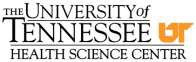 920 Madison Avenue, Suite 447 ∙ Memphis, TN 38163(901) 448-5128  ∙  Fax (901) 448-6182CME Session Closeout Form – for a single session of a multi-session seriesUse this form to close-out an individual session of a multi-conference series.Attendance - How many attendees will receive a CME credit certificate for this activity?   	What was the Total Attendance for this session?   	Of your Total Attendance, how many are physicians?	How many are non-physicians?  	ATTESTATION: I attest that the attendance report provided is accurate and commensurate with physician participation to the best of my knowledge. (Initials of Activity Medical Director or Activity Coordinator).  	Summary of the Evaluations – Evaluations are used to ensure that the audience did not perceive commercial bias in the presentation(s) and as a source of feedback for the conference. You must summarize the responses from your evaluations.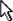 I attest that all information provided through this closeout form and the supporting documents is accurate and complete to the best of my knowledge.Signature of Activity Medical Director or Coordinator (typed or signed)	Date1 of 1Activity Title:Activity Title:Session Number:	(for example, if this is the 4th session so far this calendar year)	Session ID:	(if applicable)Session Number:	(for example, if this is the 4th session so far this calendar year)	Session ID:	(if applicable)Activity Date: Activity Location:Activity Medical Director: Activity Coordinator: